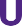 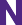 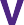 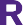 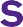 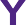 Notes: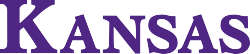 	RESET	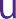 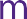 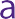 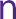 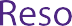 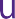 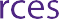 Notes:Notes:Section 4: Supervisory ApproachNotes:Notes:Business Need	☐ Position Suitability	☐ EmployeeSuitabilitySupervisory ApproachTeam EffectivenessNotes:SignaturesSupervisor	DateDepartment Head	DateDean, Cabinet Member, or designee	DateSection 2: Position Suitability1Does the position require ongoing access to equipment, materials, and files that can only be accessed on campus?YesNo2Does the position require extensive face-to-face contact with students, supervisors, other employees, or the public?YesNo3Does the position require extensive time in meetings or on collaborative efforts within the department or other units/departments?YesNo4Does the position regularly perform work on campus or at a facility work location?YesNo5Does the position have job duties that requires presence on campus or at a facility work location?YesNoSection 3: Employee Suitability1Are there concerns with the employee’s performance history (including disciplinary action)?YesNo2Does the employee possess appropriate time management and organizational skills?YesNo3Does the employee have the necessary computer skills to complete their required job functions outside of the office?YesNo4Does the employee understand their role and expectations, and require little supervision to complete their tasks?YesNo5Can the employee’s performance in a remote work setting be measured and evaluated?YesNo6Is the employee able to initiate tasks on their own and considered to be a self- starter?YesNo7Does the employee consistently meet deadlines?YesNo1Are you comfortable allowing this employee to work in a remote setting with less direct oversight?YesNoNo2How frequently do you monitor the employee’s work performance?WeeklyMonthlyOther3Are you comfortable communicating virtually with the employee?YesNoNo4Have you been successful in establishing clear objectives?YesNoNo5Can you accurately measure the employee’s performance, outcomes, and time worked in a remote work setting?YesNoNo6Do you trust the employee will be productive without continuous supervision?YesNoNoSection 5: Team Effectiveness1Do team members frequently work on detailed and complex projects that require collaboration and partnership?YesNo2Does an employee's work location impact team work processes and efficiency?YesNo3Can the team sustain engagement in a remote or hybrid work environment?YesNo4Does the team possess resiliency to maintain trust and a strong team morale in the face of challenges?YesNo5Would the team support and embrace a work environment with a combination of on site and remote work arrangements?YesNoSummaryBased on the collective responses to the assessment questions, do you recommend this position be considered for a remote work arrangement? If no, please indicate the primary business reason/suitability factor below.YesNoIs there a maximum % of time or number of days feasible for remote work? If yes, please specify.Yes, 	NoDoes the department have the appropriate budget, equipment, and resources to support a remote work arrangement?YesNoRemote Work Location. Many states and localities have employment laws that differ from Kansas and may results in additional expense or risk exposure for departments and the University. Please reference the HR Remote Work site or contact hr@ksu.edu to inquire about a specific location.Remote Work Location. Many states and localities have employment laws that differ from Kansas and may results in additional expense or risk exposure for departments and the University. Please reference the HR Remote Work site or contact hr@ksu.edu to inquire about a specific location.(initials)